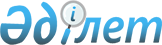 Көкшетау қалалық мәслихатының 2016 жылғы 23 желтоқсандағы № С-7/3 "2017-2019 жылдарға арналған қалалық бюджеті туралы" шешіміне өзгерістер енгізу туралыАқмола облысы Көкшетау қалалық мәслихатының 2017 жылғы 19 қыркүйектегі № С-14/2 шешімі. Ақмола облысының Әділет департаментінде 2017 жылғы 22 қыркүйекте № 6082 болып тіркелді
      РҚАО-ның ескертпесі.

      Құжаттың мәтінінде түпнұсқаның пунктуациясы мен орфографиясы сақталған.
      Қазақстан Республикасының 2008 жылғы 4 желтоқсандағы Бюджет кодексінің 106 бабының 2 тармағының 2) тармақшасына, 4 тармағына, Қазақстан Республикасының 2001 жылғы 23 қаңтардағы "Қазақстан Республикасындағы жергілікті мемлекеттік басқару және өзін-өзі басқару туралы" Заңының 6 бабының 1 тармағының 1) тармақшасына сәйкес, Көкшетау қалалық мәслихаты ШЕШІМ ҚАБЫЛДАДЫ:
      1. Көкшетау қалалық мәслихатының "2017-2019 жылдарға арналған қалалық бюджеті туралы" 2016 жылғы 23 желтоқсандағы № С-7/3 (Нормативтік құқықтық актілерді мемлекеттік тіркеу тізілімінде № 5669 тіркелген, 2017 жылғы 19 қаңтарда "Көкшетау" және "Степной Маяк" газеттерінде жарияланған) шешіміне келесі өзгерістер енгізілсін:
      1 тармақ жаңа редакцияда баяндалсын:
      "1. 2017–2019 жылдарға арналған қалалық бюджет тиісінше 1, 2 және 3 қосымшаларға сәйкес, оның ішінде 2017 жылға келесі көлемдерде бекітілсін:
      1) кірістер – 29 499 846,7 мың теңге, соның ішінде:
      салықтық түсімдер – 19 144 089,0 мың теңге;
      салықтық емес түсімдер – 116 059,0 мың теңге;
      негізгі капиталды сатудан түсетін түсімдер – 86 809,0 мың теңге;
      трансферттердің түсімдері – 10 152 889,7 мың теңге;
      2) шығындар – 30 211 540,4 мың теңге;
      3) таза бюджеттік кредиттеу – 29 248,0 мың теңге, соның ішінде:
      бюджеттік кредиттер – 37 439,0 мың теңге;
      бюджеттік кредиттерді өтеу – 8 191,0 мың теңге;
      4) қаржы активтерімен операциялар бойынша сальдо – 18 708,0 мың теңге, соның ішінде:
      қаржылық активтерін сатып алу – 18 708,0 мың теңге;
      5) бюджет тапшылығы (профициті) – - 759 649,7 мың теңге;
      6) бюджет тапшылығын қаржыландыру (профицитін пайдалану) – 759 649,7 мың теңге.";
      көрсетілген шешімнің 1, 5, 7 қосымшалары осы шешімнің 1, 2, 3 қосымшаларына сәйкес жаңа редакцияда баяндалсын.
      2. Осы шешім Ақмола облысының Әділет департаментінде мемлекеттік тіркелген күнінен бастап күшіне енеді және 2017 жылдың 1 қаңтарынан бастап қолданысқа енгізіледі.
      "КЕЛІСІЛДІ"
      2017 жылғы "19" қыркүйек 2017 жылға арналған қалалық бюджет 2017 жылға арналған Көкшетау қаласының бюджетiне облыстық бюджеттен нысаналы трансферттер мен кредиттер 2017 жылға арналған аудандық маңызы бар қала, кент, ауыл, ауылдық округінің бюджеттік бағдарламалар
					© 2012. Қазақстан Республикасы Әділет министрлігінің «Қазақстан Республикасының Заңнама және құқықтық ақпарат институты» ШЖҚ РМК
				
      Алтыншы шақырылған Көкшетау
қалалық мәслихатының 14 –ші
кезектен тыс сессиясының төрағасы

М.Тукеев

      Алтыншы шақырылған
Көкшетау қалалық
мәслихатының хатшысы

Б.Ғайса

      Көкшетау қаласының
әкімі

Е.Маржықпаев
Көкшетау қалалық
мәслихатының
2017 жылғы 19 қыркүйектегі
№ С-14/2 шешіміне
1 қосымшаКөкшетау қалалық
мәслихатының
2016 жылғы 23 желтоқсандағы
№ С-7/3 шешіміне
1 қосымша
Санаты
Санаты
Санаты
Санаты
Сома мың теңге
Сыныбы
Сыныбы
Сыныбы
Сома мың теңге
Ішкі сыныбы
Ішкі сыныбы
Сома мың теңге
Атауы
Сома мың теңге
1
2
3
4
5
I. Кірістер
29499846,7
1
Салықтық түсімдер
19144089,0
1
01
Табыс салығы
1161853,0
2
Жеке табыс салығы
1161853,0
1
03
Әлеуметтiк салық
4933657,0
1
Әлеуметтік салық
4933657,0
1
04
Меншiкке салынатын салықтар
1684669,0
1
Мүлiкке салынатын салықтар
901091,0
3
Жер салығы
111461,0
4
Көлiк құралдарына салынатын салық
671709,0
5
Бірыңғай жер салығы
408,0
1
05
Тауарларға, жұмыстарға және қызметтерге салынатын iшкi салықтар
10943173,0
2
Акциздер
10470092,0
3
Табиғи және басқа ресурстарды пайдаланғаны үшiн түсетiн түсiмдер
70927,0
4
Кәсiпкерлiк және кәсiби қызметтi жүргiзгенi үшiн алынатын алымдар
376185,0
5
Ойын бизнесіне салық
25969,0
1
08
Заңдық маңызы бар әрекеттерді жасағаны және (немесе) оған уәкілеттігі бар мемлекеттік органдар немесе лауазымды адамдар құжаттар бергені үшін алынатын міндетті төлемдер
420737,0
1
Мемлекеттік баж
420737,0
2
Салықтық емес түсiмдер
116059,0
2
01
Мемлекеттік меншіктен түсетін кірістер
55054,0
1
Мемлекеттік кәсіпорындардың таза кіріс бөлігінің түсімдері
2850,0
5
Мемлекет меншігіндегі мүлікті жалға беруден түсетін кірістер
49275,0
7
Мемлекеттік бюджеттен берілген кредиттер бойынша сыйақылар
2929,0
2
02
Мемлекеттiк бюджеттен қаржыландырылатын мемлекеттiк мекемелердiң тауарларды (жұмыстарды, қызметтердi) өткiзуiнен түсетiн түсiмдер
6418,0
1
Мемлекеттiк бюджеттен қаржыландырылатын мемлекеттiк мекемелердiң тауарларды (жұмыстарды, қызметтердi) өткiзуiнен түсетiн түсiмдер
6418,0
2
03
Мемлекеттiк бюджеттен қаржыландырылатын мемлекеттiк мекемелер ұйымдастыратын мемлекеттiк сатып алуды өткiзуден түсетiн ақша түсiмдерi
4487,0
Санаты
Санаты
Санаты
Санаты
Сома мың теңге
Сыныбы
Сыныбы
Сыныбы
Сома мың теңге
Ішкі сыныбы
Ішкі сыныбы
Сома мың теңге
Атауы
Сома мың теңге
1
Мемлекеттiк бюджеттен қаржыландырылатын мемлекеттiк мекемелер ұйымдастыратын мемлекеттiк сатып алуды өткiзуден түсетiн ақша түсiмдерi
 4487,0
2 
04 
Мемлекеттiк бюджеттен қаржыландырылатын, сондай-ақ Қазақстан Республикасы Ұлттық банкінің бюджетінен (шығыстар сметасынан) ұсталатын және қаржыландырылатын мемлекеттік мекемелер салатын айыппұлдар, өсімпұлдар, санкциялар, өндіріп алулар
8406,0
1
Мұнай секторы ұйымдарынан түсетін түсімдерді қоспағанда, мемлекеттік бюджеттен қаржыландырылатын, сондай-ақ Қазақстан Республикасы Ұлттық Банкінің бюджетінен (шығыстар сметасынан) ұсталатын және қаржыландырылатын мемлекеттік мекемелер салатын айыппұлдар, өсімпұлдар, санкциялар, өндіріп алулар
8406,0
2
06
Басқа да салықтық емес түсiмдер
41694,0
1
Басқа да салықтық емес түсiмдер
41694,0
3
Негізгі капиталды сатудан түсетін түсімдер
86809,0
01
Мемлекеттік мекемелерге бекітілген мемлекеттік мүлікті сату
29825,0
1
Мемлекеттік мекемелерге бекітілген мемлекеттік мүлікті сату
29825,0
03
Жердi және материалдық емес активтердi сату
56984,0
1
Жерді сату
50000,0
2
Материалдық емес активтерді сату
6984,0
4
Трансферттердің түсімдері
10152889,7
02
Мемлекеттiк басқарудың жоғары тұрған органдарынан түсетiн трансферттер
10152889,7
2
Облыстық бюджеттен түсетiн трансферттер
10152889,7
Функционалдық топ
Функционалдық топ
Функционалдық топ
Функционалдық топ
Функционалдық топ
Сома мың теңге
Бюджеттік бағдарламалардың әкімшісі
Бюджеттік бағдарламалардың әкімшісі
Бюджеттік бағдарламалардың әкімшісі
Бюджеттік бағдарламалардың әкімшісі
Сома мың теңге
Бағдарлама
Бағдарлама
Сома мың теңге
Атауы
Сома мың теңге
1
2
2
3
4
5
II. Шығындар
30211540,4
1
Жалпы сипаттағы мемлекеттiк қызметтер
842538,8
112
112
Аудан (облыстық маңызы бар қала) мәслихатының аппараты
19334,5
001
Аудан (облыстық маңызы бар қала) мәслихатының қызметін қамтамасыз ету жөніндегі қызметтер
19334,5
122
122
Аудан (облыстық маңызы бар қала) әкімінің аппараты
190662,1
001
Аудан (облыстық маңызы бар қала) әкімінің қызметін қамтамасыз ету жөніндегі қызметтер
174870,1
003
Мемлекеттік органның күрделі шығыстары
15003,0
009
Ведомстволық бағыныстағы мемлекеттік мекемелерінің және ұйымдарының күрделі шығыстары
789,0
123
123
Қаладағы аудан, аудандық маңызы бар қала, кент, ауыл, ауылдық округ әкімінің аппараты
75367,1
001
Қаладағы аудан, аудандық маңызы бар қаланың, кент, ауыл, ауылдық округ әкімінің қызметін қамтамасыз ету жөніндегі қызметтер
34400,9
022
Мемлекеттік органның күрделі шығыстары
40966,2
452
452
Ауданның (облыстық маңызы бар қаланың) қаржы бөлімі
35165,1
001
Ауданның (облыстық маңызы бар қаланың) бюджетін орындау және коммуналдық меншігін басқару саласындағы мемлекеттік саясатты іске асыру жөніндегі қызметтер
31470,5
010
Жекешелендіру, коммуналдық меншікті басқару, жекешелендіруден кейінгі қызмет және осыған байланысты дауларды реттеу
3386,6
018
Мемлекеттік органның күрделі шығыстары
308,0
453
453
Ауданның (облыстық маңызы бар қаланың) экономика және бюджеттік жоспарлау бөлімі
30175,5
001
Экономикалық саясатты, мемлекеттік жоспарлау жүйесін қалыптастыру және дамыту саласындағы мемлекеттік саясатты іске асыру жөніндегі қызметтер
29767,5
004
Мемлекеттік органның күрделі шығыстары
408,0
458
458
Ауданның (облыстық маңызы бар қаланың) тұрғын үй-коммуналдық шаруашылығы, жолаушылар көлігі және автомобиль жолдары бөлімі
41834,5
001
Жергілікті деңгейде тұрғын үй-коммуналдық шаруашылығы, жолаушылар көлігі және автомобиль жолдары саласындағы мемлекеттік саясатты іске асыру жөніндегі қызметтер
41724,5
013
Мемлекеттік органның күрделі шығыстары
110,0
467
467
Ауданның (облыстық маңызы бар қаланың) құрылыс бөлімі
450000,0
040
Мемлекеттік органдардың объектілерін дамыту
450000,0
2
Қорғаныс
1602787,9
122
122
Аудан (облыстық маңызы бар қала) әкімінің аппараты
1602787,9
Функционалдық топ
Функционалдық топ
Функционалдық топ
Функционалдық топ
Функционалдық топ
Сома мың теңге
Бюджеттік бағдарламалардың әкімшісі
Бюджеттік бағдарламалардың әкімшісі
Бюджеттік бағдарламалардың әкімшісі
Сома мың теңге
Бағдарлама
Бағдарлама
Сома мың теңге
Атауы
Сома мың теңге
1
1
2
3
4
5
005
Жалпыға бірдей әскери міндетті атқару шеңберіндегі іс-шаралар
25430,9
006
Аудан (облыстық маңызы бар қала) ауқымындағы төтенше жағдайлардың алдын алу және оларды жою
1577357,0
3
3
Қоғамдық тәртіп, қауіпсіздік, құқықтық, сот, қылмыстық-атқару қызметі
149808,0
458
Ауданның (облыстық маңызы бар қаланың) тұрғын үй-коммуналдық шаруашылығы, жолаушылар көлігі және автомобиль жолдары бөлімі
133270,5
021
Елдi мекендерде жол қозғалысы қауiпсiздiгін қамтамасыз ету
133270,5
499
Ауданның (облыстық маңызы бар қаланың) азаматтық хал актілерін тіркеу бөлімі 
16537,5
001
Жергілікті деңгейде азаматтық хал актілерін тіркеу саласындағы мемлекеттік саясатты іске асыру жөніндегі қызметтер
16537,5
4
4
Бiлiм беру
8998357,6
464
Ауданның (облыстық маңызы бар қаланың) білім бөлімі
2190414,1
009
Мектепке дейінгі тәрбие мен оқыту ұйымдарының қызметін қамтамасыз ету
1146060,1
040
Мектепке дейінгі білім беру ұйымдарында мемлекеттік білім беру тапсырысын іске асыруға
1044354,0
467
Ауданның (облыстық маңызы бар қаланың) құрылыс бөлімі
209820,7
037
Мектепке дейiнгi тәрбие және оқыту объектілерін салу және реконструкциялау
209820,7
464
Ауданның (облыстық маңызы бар қаланың) білім бөлімі
4572359,1
003
Жалпы білім беру
4329177,1
006
Балаларға қосымша білім беру 
243182,0
465
Ауданның (облыстық маңызы бар қаланың) дене шынықтыру және спорт бөлімі
41910,7
017
Балалар мен жасөспірімдерге спорт бойынша қосымша білім беру
41910,7
467
Ауданның (облыстық маңызы бар қаланың) құрылыс бөлімі
1494921,0
024
Бастауыш, негізгі орта және жалпы орта білім беру объектілерін салу және реконструкциялау
1494921,0
464
Ауданның (облыстық маңызы бар қаланың) білім бөлімі
39048,7
018
Кәсіптік оқытуды ұйымдастыру
39048,7
464
Ауданның (облыстық маңызы бар қаланың) білім бөлімі
449883,3
001
Жергілікті деңгейде білім беру саласындағы мемлекеттік саясатты іске асыру жөніндегі қызметтер
16945,0
004
Ауданның (облыстық маңызы бар қаланың) мемлекеттік білім беру мекемелерінде білім беру жүйесін ақпараттандыру
4389,0
005
Ауданның (облыстық маңызы бар қаланың) мемлекеттік білім беру мекемелер үшін оқулықтар мен оқу-әдiстемелiк кешендерді сатып алу және жеткізу
214855,6
007
Аудандық (қалалық) ауқымдағы мектеп олимпиадаларын және мектептен тыс іс-шараларды өткiзу
19619,0
Функционалдық топ
Функционалдық топ
Функционалдық топ
Функционалдық топ
Функционалдық топ
Сома мың теңге
Бюджеттік бағдарламалардың әкімшісі
Бюджеттік бағдарламалардың әкімшісі
Бюджеттік бағдарламалардың әкімшісі
Сома мың теңге
Бағдарлама
Сома мың теңге
Атауы
Сома мың теңге
1
1
2
3
4
5
012
Мемлекеттік органның күрделі шығыстары
1230,8
015
Жетім баланы (жетім балаларды) және ата-аналарының қамқорынсыз қалған баланы (балаларды) күтіп-ұстауға қамқоршыларға (қорғаншыларға) ай сайынға ақшалай қаражат төлемі
65653,0
022
Жетім баланы (жетім балаларды) және ата-анасының қамқорлығынсыз қалған баланы (балаларды) асырап алғаны үшін Қазақстан азаматтарына біржолғы ақша қаражатын төлеуге арналған төлемдер
7667,0
029
Балалар мен жасөспірімдердің психикалық денсаулығын зерттеу және халыққа психологиялық-медициналық-педагогикалық консультациялық көмек көрсету
7548,0
067
Ведомстволық бағыныстағы мемлекеттік мекемелерінің және ұйымдарының күрделі шығыстары
111975,9
6
6
Әлеуметтiк көмек және әлеуметтiк қамсыздандыру
906393,5
451
Ауданның (облыстық маңызы бар қаланың) жұмыспен қамту және әлеуметтік бағдарламалар бөлімі
35867,0
005
Мемлекеттік атаулы әлеуметтік көмек 
10952,0
016
18 жасқа дейінгі балаларға мемлекеттік жәрдемақылар
10491,0
025
Өрлеу жобасы бойынша келісілген қаржылай көмекті енгізу
14424,0
464
Ауданның (облыстық маңызы бар қаланың) білім бөлімі
8801,8
030
Патронат тәрбиешілерге берілген баланы (балаларды) асырап бағу 
8034,0
031
Жетім балаларды және ата-аналарының қамқорынсыз қалған, отбасылық үлгідегі балалар үйлері мен асыраушы отбасыларындағы балаларды мемлекеттік қолдау
767,8
451
Ауданның (облыстық маңызы бар қаланың) жұмыспен қамту және әлеуметтік бағдарламалар бөлімі
651425,1
002
Жұмыспен қамту бағдарламасы
141822,4
004
Ауылдық жерлерде тұратын денсаулық сақтау, білім беру, әлеуметтік қамтамасыз ету, мәдениет, спорт және ветеринар мамандарына отын сатып алуға Қазақстан Республикасының заңнамасына сәйкес әлеуметтік көмек көрсету
9872,0
006
Тұрғын үйге көмек көрсету
19000,0
007
Жергілікті өкілетті органдардың шешімі бойынша мұқтаж азаматтардың жекелеген топтарына әлеуметтік көмек
171038,0
010
Үйден тәрбиеленіп оқытылатын мүгедек балаларды материалдық қамтамасыз ету
4302,0
013
Белгіленген тұрғылықты жері жоқ тұлғаларды әлеуметтік бейімдеу
57266,2
014
Мұқтаж азаматтарға үйде әлеуметтiк көмек көрсету
125797,3
017
Мүгедектерді оңалту жеке бағдарламасына сәйкес, мұқтаж мүгедектерді міндетті гигиеналық құралдармен және ымдау тілі мамандарының қызмет көрсетуін, жеке көмекшілермен қамтамасыз ету
88636,0
023
Жұмыспен қамту орталықтарының қызметін қамтамасыз ету
33691,2
Функционалдық топ
Функционалдық топ
Функционалдық топ
Функционалдық топ
Функционалдық топ
Сома мың теңге
Бюджеттік бағдарламалардың әкімшісі
Бюджеттік бағдарламалардың әкімшісі
Бюджеттік бағдарламалардың әкімшісі
Сома мың теңге
Бағдарлама
Бағдарлама
Сома мың теңге
Атауы
Сома мың теңге
1
1
2
3
4
5
451
Ауданның (облыстық маңызы бар қаланың) жұмыспен қамту және әлеуметтік бағдарламалар бөлімі
206511,4
001
Жергілікті деңгейде халық үшін әлеуметтік бағдарламаларды жұмыспен қамтуды қамтамасыз етуді іске асыру саласындағы мемлекеттік саясатты іске асыру жөніндегі қызметтер 
66676,4
011
Жәрдемақыларды және басқа да әлеуметтік төлемдерді есептеу, төлеу мен жеткізу бойынша қызметтерге ақы төлеу 
1192,0
050
Қазақстан Республикасында мүгедектердің құқықтарын қамтамасыз ету және өмір сүру сапасын жақсарту жөніндегі 2012 - 2018 жылдарға арналған іс-шаралар жоспарын іске асыру
103690,0
054
Үкіметтік емес ұйымдарда мемлекеттік әлеуметтік тапсырысты орналастыру
34953,0
458
Ауданның (облыстық маңызы бар қаланың) тұрғын үй-коммуналдық шаруашылығы, жолаушылар көлігі және автомобиль жолдары бөлімі
3788,2
050
Қазақстан Республикасында мүгедектердің құқықтарын қамтамасыз ету және өмір сүру сапасын жақсарту жөніндегі 2012 - 2018 жылдарға арналған іс-шаралар жоспарын іске асыру
3788,2
7
7
Тұрғын үй-коммуналдық шаруашылық
7089761,7
458
Ауданның (облыстық маңызы бар қаланың) тұрғын үй-коммуналдық шаруашылығы, жолаушылар көлігі және автомобиль жолдары бөлімі
686669,0
002
Мемлекеттiк қажеттiлiктер үшiн жер учаскелерiн алып қою, соның iшiнде сатып алу жолымен алып қою және осыған байланысты жылжымайтын мүлiктi иелiктен айыру
450000,0
003
Мемлекеттік тұрғын үй қорының сақтаулуын үйымдастыру
234529,0
031
Кондоминиум объектісіне техникалық паспорттар дайындау
2140,0
467
Ауданның (облыстық маңызы бар қаланың) құрылыс бөлімі
3122874,9
003
Коммуналдық тұрғын үй қорының тұрғын үйін жобалау және (немесе) салу, реконструкциялау
2044615,2
004
Инженерлік-коммуникациялық инфрақұрылымды жобалау, дамыту және (немесе) жайластыру
984578,7
098
Коммуналдық тұрғын үй қорының тұрғын үйлерін сатып алу
93681,0
479
Ауданның (облыстық маңызы бар қаланың) тұрғын үй инспекциясы бөлімі 
11487,0
001
Жергілікті деңгейде тұрғын үй қоры саласындағы мемлекеттік саясатты іске асыру жөніндегі қызметтер
11487,0
123
Қаладағы аудан, аудандық маңызы бар қала, кент, ауыл, ауылдық округ әкімінің аппараты
64862,0
008
Елді мекендердегі көшелерді жарықтандыру
16874,0
009
Елді мекендердің санитариясын қамтамасыз ету
21693,0
011
Елді мекендерді абаттандыру мен көгалдандыру
26295,0
458
Ауданның (облыстық маңызы бар қаланың) тұрғын үй-коммуналдық шаруашылығы, жолаушылар көлігі және автомобиль жолдары бөлімі
3203868,8
Функционалдық топ
Функционалдық топ
Функционалдық топ
Функционалдық топ
Функционалдық топ
Сома мың теңге
Бюджеттік бағдарламалардың әкімшісі
Бюджеттік бағдарламалардың әкімшісі
Бюджеттік бағдарламалардың әкімшісі
Сома мың теңге
Бағдарлама
Бағдарлама
Сома мың теңге
Атауы
Сома мың теңге
1
1
2
3
4
5
015
Елдi мекендердегі көшелердi жарықтандыру
233815,1
016
Елдi мекендердiң санитариясын қамтамасыз ету
1142210,0
017
Жерлеу орындарын ұстау және туыстары жоқ адамдарды жерлеу
3863,0
018
Елдi мекендердi абаттандыру және көгалдандыру
1823980,7
8
8
Мәдениет, спорт, туризм және ақпараттық кеңістiк
793308,4
123
Қаладағы аудан, аудандық маңызы бар қала, кент, ауыл, ауылдық округ әкімінің аппараты
38659,6
006
Жергілікті деңгейде мәдени-демалыс жұмыстарын қолдау
38659,6
455
Ауданның (облыстық маңызы бар қаланың) мәдениет және тілдерді дамыту бөлімі
160224,7
003
Мәдени-демалыс жұмысын қолдау
160224,7
467
Ауданның (облыстық маңызы бар қаланың) құрылыс бөлімі
300054,0
011
Мәдениет объектілерін дамыту
300054,0
465
Ауданның (облыстық маңызы бар қаланың) дене шынықтыру және спорт бөлімі
41943,2
001
Жергілікті деңгейде дене шынықтыру және спорт саласындағы мемлекеттік саясатты іске асыру жөніндегі қызметтер
13472,2
004
Мемлекеттік органның күрделі шығыстары
226,0
006
Аудандық (облыстық маңызы бар қаланың) деңгейде спорттық жарыстар өткiзу
7082,0
007
Әртүрлi спорт түрлерi бойынша аудан (облыстық маңызы бар қала) құрама командаларының мүшелерiн дайындау және олардың облыстық спорт жарыстарына қатысуы
21163,0
455
Ауданның (облыстық маңызы бар қаланың) мәдениет және тілдерді дамыту бөлімі
116295,5
006
Аудандық (қалалық) кiтапханалардың жұмыс iстеуi
83661,4
007
Мемлекеттік тілді және Қазақстан халқының басқа да тілдерін дамыту
32634,1
456
Ауданның (облыстық маңызы бар қаланың) ішкі саясат бөлімі
47369,0
002
Мемлекеттік ақпараттық саясат жүргізу жөніндегі қызметтер
47369,0
455
Ауданның (облыстық маңызы бар қаланың) мәдениет және тілдерді дамыту бөлімі
21339,4
001
Жергілікті деңгейде тілдерді және мәдениетті дамыту саласындағы мемлекеттік саясатты іске асыру жөніндегі қызметтер
15989,4
032
Ведомстволық бағыныстағы мемлекеттік мекемелерінің және ұйымдарының күрделі шығыстары
5350,0
456
Ауданның (облыстық маңызы бар қаланың) ішкі саясат бөлімі
67423,0
001
Жергілікті деңгейде ақпарат, мемлекеттілікті нығайту және азаматтардың әлеуметтік сенімділігін қалыптастыру саласында мемлекеттік саясатты іске асыру жөніндегі қызметтер
53474,7
003
Жастар саясаты саласында іс-шараларды іске асыру
13403,3
006
Мемлекеттік органның күрделі шығыстары
545,0
Функционалдық топ
Функционалдық топ
Функционалдық топ
Функционалдық топ
Функционалдық топ
Сома мың теңге
Бюджеттік бағдарламалардың әкімшісі
Бюджеттік бағдарламалардың әкімшісі
Бюджеттік бағдарламалардың әкімшісі
Сома мың теңге
Бағдарлама
Бағдарлама
Сома мың теңге
Атауы
Сома мың теңге
1
1
2
3
4
5
10
10
Ауыл, су, орман, балық шаруашылығы, ерекше қорғалатын табиғи аумақтар, қоршаған ортаны және жануарлар дүниесін қорғау, жер қатынастары
124436,7
462
Ауданның (облыстық маңызы бар қаланың) ауыл шаруашылығы бөлімі
12317,9
001
Жергілікті деңгейде ауыл шаруашылығы саласындағы мемлекеттік саясатты іске асыру жөніндегі қызметтер
11865,9
006
Мемлекеттік органның күрделі шығыстары
452,0
473
Ауданның (облыстық маңызы бар қаланың) ветеринария бөлімі
30603,9
001
Жергілікті деңгейде ветеринария саласындағы мемлекеттік саясатты іске асыру жөніндегі қызметтер
15660,9
007
Қаңғыбас иттер мен мысықтарды аулауды және жоюды ұйымдастыру
7576,0
008
Алып қойылатын және жойылатын ауру жануарлардың, жануарлардан алынатын өнімдер мен шикізаттың құнын иелеріне өтеу
866,0
011
Эпизоотияға қарсы іс-шаралар жүргізу
6501,0
463
Ауданның (облыстық маңызы бар қаланың) жер қатынастары бөлімі
66568,9
001
Аудан (облыстық маңызы бар қала) аумағында жер қатынастарын реттеу саласындағы мемлекеттік саясатты іске асыру жөніндегі қызметтер
66568,9
453
Ауданның (облыстық маңызы бар қаланың) экономика және бюджеттік жоспарлау бөлімі
14946,0
099
Мамандардың әлеуметтік көмек көрсетуі жөніндегі шараларды іске асыру
14946,0
11
11
Өнеркәсіп, сәулет, қала құрылысы және құрылыс қызметі
93925,9
467
Ауданның (облыстық маңызы бар қаланың) құрылыс бөлімі
33379,2
001
Жергілікті деңгейде құрылыс саласындағы мемлекеттік саясатты іске асыру жөніндегі қызметтер
33379,2
468
Ауданның (облыстық маңызы бар қаланың) сәулет және қала құрылысы бөлімі
60546,7
001
Жергілікті деңгейде сәулет және қала құрылысы саласындағы мемлекеттік саясатты іске асыру жөніндегі қызметтер
22345,8
003
Аудан аумағында қала құрылысын дамыту схемаларын және елді мекендердің бас жоспарларын әзірлеу
37600,9
004
Мемлекеттік органның күрделі шығыстары
600,0
12
12
Көлiк және коммуникация
2437531,2
123
Қаладағы аудан, аудандық маңызы бар қала, кент, ауыл, ауылдық округ әкімінің аппараты
5567,0
013
Аудандық маңызы бар қалаларда, кенттерде, ауылдарда, ауылдық округтерде автомобиль жолдарының жұмыс істеуін қамтамасыз ету
5567,0
458
Ауданның (облыстық маңызы бар қаланың) тұрғын үй-коммуналдық шаруашылығы, жолаушылар көлігі және автомобиль жолдары бөлімі
2431964,2
022
Көлік инфрақұрылымын дамыту
586686,0
Функционалдық топ
Функционалдық топ
Функционалдық топ
Функционалдық топ
Функционалдық топ
Сома мың теңге
Бюджеттік бағдарламалардың әкімшісі
Бюджеттік бағдарламалардың әкімшісі
Бюджеттік бағдарламалардың әкімшісі
Сома мың теңге
Бағдарлама
Бағдарлама
Сома мың теңге
Атауы
Сома мың теңге
1
1
2
3
4
5
023
Автомобиль жолдарының жұмыс істеуін қамтамасыз ету
919886,9
045
Аудандық маңызы бар автомобиль жолдарын және елді мекендердің көшелерін күрделі және орташа жөндеу
925391,3
13
13
Басқалар
405292,3
469
Ауданның (облыстық маңызы бар қаланың) кәсіпкерлік бөлімі
22595,3
001
Жергілікті деңгейде кәсіпкерлікті дамыту саласындағы мемлекеттік саясатты іске асыру жөніндегі қызметтер
12410,7
003
Кәсіпкерлік қызметті қолдау
5285,6
004
Мемлекеттік органның күрделі шығыстары
4899,0
123
Қаладағы аудан, аудандық маңызы бар қала, кент, ауыл, ауылдық округ әкімінің аппараты
9706,0
040
Өңірлерді дамытудың 2020 жылға дейінгі бағдарламасы шеңберінде өңірлерді экономикалық дамытуға жәрдемдесу бойынша шараларды іске асыру
9706,0
452
Ауданның (облыстық маңызы бар қаланың) қаржы бөлімі
370000,0
012
Ауданның (облыстық маңызы бар қаланың) жергілікті атқарушы органының резерві 
370000,0
453
Ауданның (облыстық маңызы бар қаланың) экономика және бюджеттік жоспарлау бөлімі
2991,0
003
Жергілікті бюджеттік инвестициялық жобалардың техникалық-экономикалық негіздемелерін және мемлекеттік-жекешелік әріптестік жобалардың, оның ішінде концессиялық жобалардың конкурстық құжаттамаларын әзірлеу немесе түзету, сондай-ақ қажетті сараптамаларын жүргізу, мемлекеттік-жекешелік әріптестік жобаларды, оның ішінде концессиялық жобаларды консультациялық сүйемелдеу
2991,0
14
14
Борышқа қызмет көрсету
2929,0
452
Ауданның (облыстық маңызы бар қаланың) қаржы бөлімі
2929,0
013
Жергілікті атқарушы органдардың облыстық бюджеттен қарыздар бойынша сыйақылар мен өзге де төлемдерді төлеу бойынша борышына қызмет көрсету
2929,0
15
15
Трансферттер
6764469,4
452
Ауданның (облыстық маңызы бар қаланың) қаржы бөлімі
6764469,4
006
Нысаналы пайдаланылмаған (толық пайдаланылмаған) трансферттерді қайтару
15262,8
007
Бюджеттік алып қоюлар
6688023,0
051
Жергілікті өзін-өзі басқару органдарына берілетін трансферттер
27652,0
054
Қазақстан Республикасының Ұлттық қорынан берілетін нысаналы трансферт есебінен республикалық бюджеттен бөлінген пайдаланылмаған (түгел пайдаланылмаған) нысаналы трансферттердің сомасын қайтару
33531,6
III. Таза бюджеттік кредиттеу:
29248,0
Бюджеттік кредиттер
37439,0
Функционалдық топ
Функционалдық топ
Функционалдық топ
Функционалдық топ
Функционалдық топ
Сома мың теңге
Бюджеттік бағдарламалардың әкімшісі
Бюджеттік бағдарламалардың әкімшісі
Бюджеттік бағдарламалардың әкімшісі
Сома мың теңге
Бағдарлама
Бағдарлама
Сома мың теңге
Атауы
Сома мың теңге
1
1
2
3
4
5
10
10
Ауыл, су, орман, балық шаруашылығы, ерекше қорғалатын табиғи аумақтар, қоршаған ортаны және жануарлар дүниесін қорғау, жер қатынастары
37439,0
453
Ауданның (облыстық маңызы бар қаланың) экономика және бюджеттік жоспарлау бөлімі
37439,0
006
Мамандарды әлеуметтік қолдау шараларын іске асыру үшін берілетін бюджеттік кредиттер
37439,0
Сыныбы
Сыныбы
Сыныбы
Ішкі сыныбы
Ішкі сыныбы
5
5
Бюджеттік кредиттерді өтеу
8191,0
01
Бюджеттік кредиттерді өтеу
8191,0
1
Мемлекеттік бюджеттен берілген бюджеттік кредиттерді өтеу
8191,0
IV. Қаржы активтерімен операциялар бойынша сальдо
18708,0
қаржылық активтерін сатып алу
18708,0
13
13
Басқалар
18708,0
122
Ауданның (облыстық маңызы бар қаланың) қаржы бөлімі
18708,0
065
Заңды тұлғалардың жарғылық капиталын қалыптастыру немесе ұлғайту
18708,0
V. Бюджет тапшылығы (профициті) 
-759649,7
VI. Бюджет тапшылығын қаржыландыру (профицитін пайдалану)
759649,7Көкшетау қалалық
мәслихатының
2017 жылғы 19 қыркүйектегі
№ С-14/2 шешіміне
2 қосымшаКөкшетау қалалық
мәслихатының
2016 жылғы 23 желтоқсандағы
№ С-7/3 шешіміне
5 қосымша
Атауы
Сома мың теңге
1
2
Барлығы
7 392 961,4
Ағымдағы нысаналы трансферттер
4 818 336,7
оның iшiнде:
Көкшетау қаласы әкімінің аппараты
1 572 357,0
Жылумен жабдықтайтын кәсіпорындардың жылу беру маусымының аяқталуы үшін
240 000,0
Жылумен жабдықтайтын кәсіпорындардың жылу беру мезгіліне дайындалуға және өткізуге
1 332 357,0
Қөқшетау қаласының білім бөлімі
59 789,0
Жергілікті ұлт өкілдеріне жатпайтын мектеп оқушылары үшін мемлекеттік тілден іс-шаралар өткізуге 
1 609,0
Мектептерге арналған оқулықтарды сатып алу және жеткізуге 
56 599,0
Суицидтің алдын алу бойынша семинарларда мектеп педагогтарын оқытуға
1 581,0
Көкшетау қаласының тұрғын үй-коммуналдық шаруашылығы, жолаушылар көлігі және автомобиль жолдары бөлімі
3 041 248,0
Автомобиль жолдарын жөндеуге
1 445 948,0
Аулалық аумақтарды жөндеуге
804 300,0
Лифт шаруашылығын қалпына келтіруіне
230 000,0
Мемлекеттiк қажеттiлiктер үшiн жер учаскелерiн, жылжымайтын мүлiктердi алып қоюға
200 000,0
Ойын алаңдарын орналастыруға
50 000,0
Көкшетау қаласының санитариясын қамтамасыз етуге
61 000,0
Көкшетау қаласын абаттандыруға және көгалдандыруға
250 000,0
Көкшетау қаласының құрылыс бөлімі
93 681,0
Жекелеген санаттардың азаматтарына тұрғын үй сатып алуға
93 681,0
Көкшетау қаласының жұмыспен қамту және әлеуметтік бағдарламалар бөлімі
43 894,7
Арнаулы әлеуметтік қызметтер "Инватакси" қызметін дамытуға мемлекеттік әлеуметтік тапсырысты орналастыруға 
3 289,0
Мемлекеттік әлеуметтік тапсырыс орналастыру үшін мүгедектермен қарттарға стационарлық жағдайда арнайы әлеуметтік қызмет көрсетуге 
10 863,0
Халықты жұмыспен қамту орталықтарын электрондық кезекпен қамтамасыз етуге
4 652,7
Қоныс аударушылар мен оралмандар үшін тұрғын үйді жалдау (жалға алу) бойынша шығындарды өтеуге
7 169,0
Қыска мерзімдік кәсіби оқытуды іске асыруына
17 921,0
Көкшетау қаласының ветеринария бөлімі
7 367,0
Эпизиотияға қарсы іс-шараларды жүргізуге 
6 501,0
Бруцеллезбен ауыратын санитариялық союға жіберілетін ауыл шаруашылығы малдарының (ірі қара және ұсақ малдың) құнын өтеуге
866,0
Нысаналы даму трансферттерi
2 164 427,0
оның iшiнде:
Көкшетау қаласы әкімінің аппараты
18 708,0
"Көкшетау жылу" ШЖҚ МКК жарғылық капиталының үлкейту
18 708,0
Көкшетау қаласының тұрғын үй-коммуналдық шаруашылығы, жолаушылар көлігі және автомобиль жолдары бөлімі
554 052,0
Көкшетау қаласындағы (Әуезов көшесінен Абылайхан даңғылына дейінгі) Габдуллин көшесінің қайта құрылысына 
554 052,0
Көкшетау қаласының құрылыс бөлімі
1 591 667,0
Көкшетау қаласындағы 12 көппәтерлі тұрғын үйлерді құруға жобалау-сметалық құжаттарын әзірлеу
61 095,6
Көкшетау қаласындағы 108 пәтерлі тұрғын үйін абаттандыру және сыртқы инженерлік желілердің құрылысы
240 026,0
Көкшетау қаласындағы Боровской шағын ауданда 60 пәтерлі тұрғын үйге ішкі кварталды желілерін (электр, жылу, сумен жабдықтау және кәріз) құру және аббатандыру 
20 734,9
Көкшетау қаласындағы Боровской шағын ауданда 60 пәтерлі тұрғын үйге ішкі кварталды сыртқы газбен жабдықтау желілерін құру
77,0
Көкшетау қаласындағы 514 га жер учаскі ауданында инженерлік желілер құрылысына мемлекеттік сараптама өткізумен жобалау-сметалық құжаттарын әзірлеу
18 487,0
Көкшетау қаласы Станционный кентінің оңтүстігіндегі 60 га жер учаскі аумағындағы инженерлік желілер құрылысына мемлекеттік сараптама өткізумен жобалау-сметалық құжаттарын әзірлеу
5 662,0
Көкшетау қаласы Көктем шағын ауданының солтүстігіндегі 11 көп пәтерлі тұрғын үйлерге абаттандыру және сыртқы инженерлік желілер құрылысына мемлекеттік сараптамадан өткізумен жобалау-сметалық құжаттарын әзірлеу
1 896,4
Көкшетау қаласындағы Красный Яр ауылында сыртқы жылу желілерің құруға жобалау-сметалық құжаттарын әзірлеу
19 900,0
Көкшетау қаласындағы Застанционный кенті жылу магистралін қайта жаңарту 
271 324,7
Ақмола облысы Көкшетау қаласындағы Әуэзов көшесі, 119 үй 280 орындық балабақша құрылысына жобалау-сметалық құжаттарын әзірлеу
2 409,4
Ақмола облысы Көкшетау қаласындағы Әуэзов көшесі, 119 үй 280 орындық балабақша құрылысы
200 000,0
Көкшетау қаласындағы Неке қию сарайының ғимаратын салу
450 000,0
"Төңкеріс күрескерлері" саябағын қайта құруға
300 054,0
Бюджеттік несиелер
410 197,7
оның iшiнде:
Көкшетау қаласының құрылыс бөлімі
410 197,7
Тұрғын үйлердің құрылысына
410 197,7Көкшетау қалалық
мәслихатының
2017 жылғы 19 қыркүйектегі
№ С-14/2 шешіміне3 қосымша
Көкшетау қалалық
мәслихатының
2016 жылғы 23 желтоқсандағы
№ С-7/3 шешіміне
7 қосымша
Функционалдық топ
Функционалдық топ
Функционалдық топ
Функционалдық топ
Сома, мың теңге
Бюджеттік бағдарламалардың әкімшісі
Бюджеттік бағдарламалардың әкімшісі
Бюджеттік бағдарламалардың әкімшісі
Сома, мың теңге
Бағдарлама
Бағдарлама
Сома, мың теңге
Атауы
Сома, мың теңге
1
2
3
4
5
Краснояр ауылдық округі әкімінің аппараты
176965,9
01
Жалпы сипаттағы мемлекеттiк қызметтер 
61794,3
123
Қаладағы аудан, аудандық маңызы бар қала, кент, ауыл, ауылдық округ әкімінің аппараты
61794,3
001
Қаладағы аудан, аудандық маңызы бар қала, кент, ауыл, ауылдық округ әкімінің қызметін қамтамасыз ету жөніндегі қызметтер
21055,1
022
Мемлекеттік органдардың күрделі шығыстары
40739,2
07
Тұрғын үй-коммуналдық шаруашылық
61239
123
Қаладағы аудан, аудандық маңызы бар қала, кент, ауыл, ауылдық округ әкімінің аппараты
61239
008
Елді мекендердегі көшелерді жарықтандыру
15040
009
Елді мекендердің санитариясын қамтамасыз ету
19904
011
Елді мекендерді абаттандыру мен көгалдандыру
26295
08
Мәдениет, спорт, туризм және ақпараттық кеңістiк
38659,6
123
Қаладағы аудан, аудандық маңызы бар қала, кент, ауыл, ауылдық округ әкімінің аппараты
38659,6
006
Жергілікті деңгейде мәдени-демалыс жұмыстарын қолдау
38659,6
12
Көлiк және коммуникация
5567
123
Қаладағы аудан, аудандық маңызы бар қала, кент, ауыл, ауылдық округ әкімінің аппараты
5567
013
Аудандық маңызы бар қалаларда, кенттерде, ауылдарда, ауылдық округтерде автомобиль жолдарының жұмыс істеуін қамтамасыз ету
5567
13
Басқалар
9706
123
Қаладағы аудан, аудандық маңызы бар қала, кент, ауыл, ауылдық округ әкімінің аппараты
9706
040
Өңірлерді дамытудың 2020 жылға дейінгі бағдарламасы шеңберінде өңірлерді экономикалық дамытуға жәрдемдесу бойынша шараларды іске асыру
9706
Станционный кенті әкімінің аппараты
17195,8
01
Жалпы сипаттағы мемлекеттiк қызметтер
13572,8
123
Қаладағы аудан, аудандық маңызы бар қала, кент, ауыл, ауылдық округ әкімінің аппараты
13572,8
Функционалдық топ
Функционалдық топ
Функционалдық топ
Функционалдық топ
Сома, мың теңге
Бюджеттік бағдарламалардың әкімшісі
Бюджеттік бағдарламалардың әкімшісі
Бюджеттік бағдарламалардың әкімшісі
Сома, мың теңге
Бағдарлама
Бағдарлама
Сома, мың теңге
Атауы
Сома, мың теңге
1
2
3
4
5
001
Қаладағы аудан, аудандық маңызы бар қаланың, кент, ауыл, ауылдық округ әкімінің қызметін қамтамасыз ету жөніндегі қызметтер
13345,8
022
Мемлекеттік органдардың күрделі шығындары
227
07
Тұрғын үй-коммуналдық шаруашылық
3623
123
Қаладағы аудан, аудандық маңызы бар қала, кент, ауыл, ауылдық округ әкімінің аппараты
3623
008
Елді мекендердегі көшелерді жарықтандыру
1834
009
Елді мекендердің санитариясын қамтамасыз ету
1789